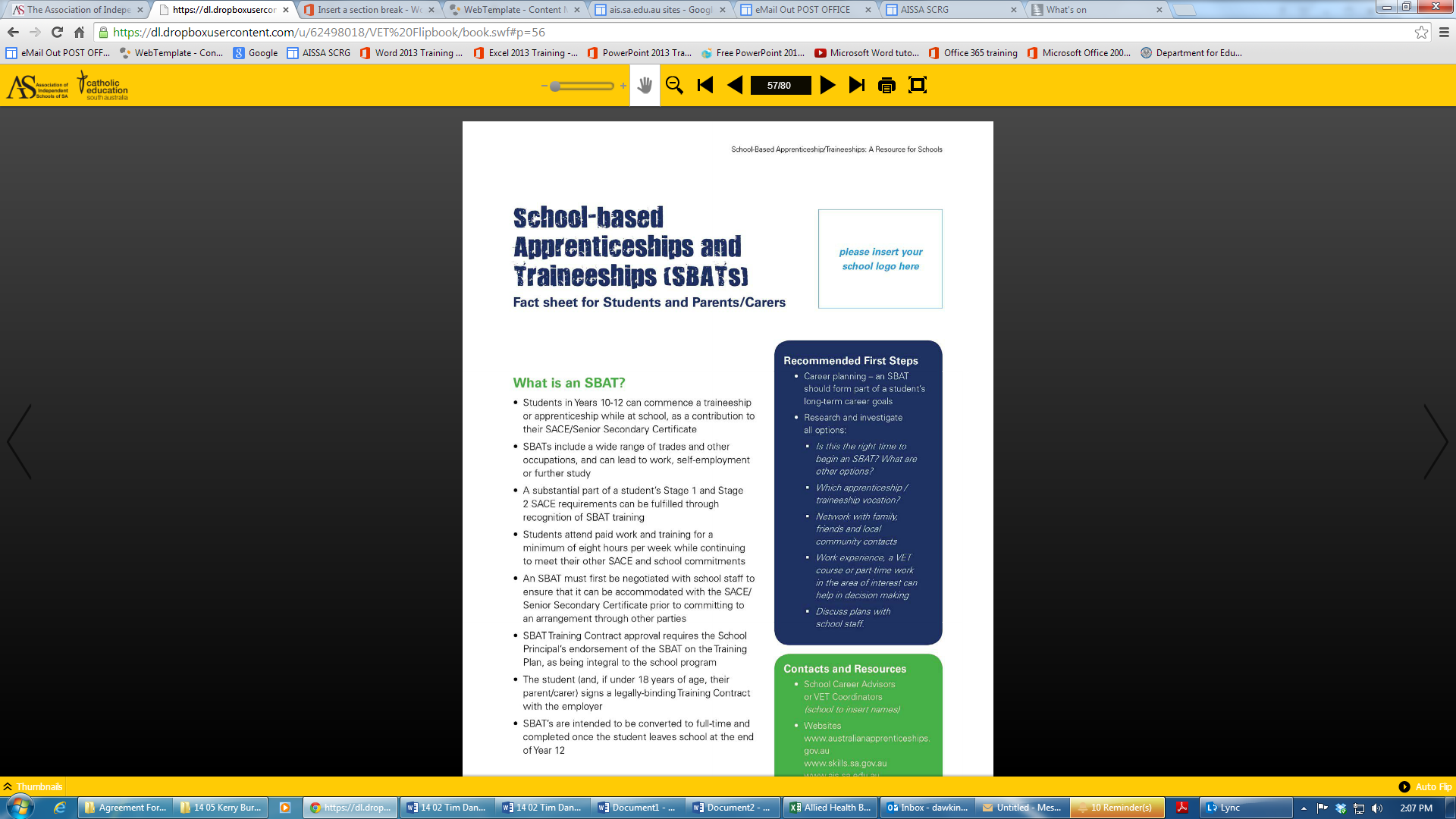 Highlight between square brackets – please insert your school logo hereWhat is an SBAT?Students in Years 10-12 can commence a traineeship or apprenticeship while at school, as a contribution to their SACE/Senior Secondary CertificateSBATs include a wide range of trades and other occupations, and can lead to work, self-employment or further studyA substantial part of a student’s Stage 1 and Stage 2 SACE requirements can be fulfilled through recognition of SBAT trainingStudents attend paid work and training for a minimum of eight hours per week while continuing to meet their other SACE and school commitmentsAn SBAT must first be negotiated with school staff to ensure that it can be accommodated with the SACE/ Senior Secondary Certificate prior to committing to an arrangement through other partiesSBAT Training Contract approval requires the School Principal’s endorsement of the SBAT on the Training Plan, as being integral to the school programThe student (and, if under 18 years of age, their parent/carer) signs a legally-binding Training Contract with the employerSBAT’s are intended to be converted to full-time and completed once the student leaves school at the end of Year 12